3.a, 3.b osztály taneszköz listája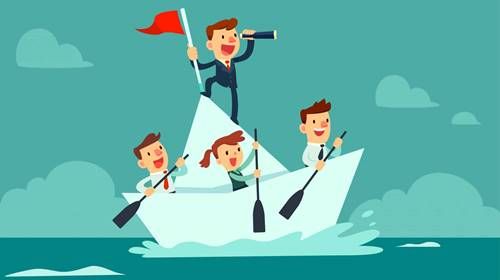 6 db vonalas füzet / 14-32 jelű/1 db négyzetrácsos füzet (matematika) 1 db szótárfüzet3 db HB-s ceruzaMin. 12 színű színesceruza készlet1 db 3B-s ceruza, rajzhozradír1 db 30 cm-es műanyag vonalzó1 db 15 cm-es műanyag vonalzó tolltartóba10 db A4-es különböző színű színes fénymásoló papírRajzdobozbaolló1 db folyékony ragasztó / piros Technokol/1 db stift ragasztó1 doboz 12 db-s temperafesték1 doboz 12 színű vízfesték1db vastag (10-es), egy közepes és egy vékony ecsettörlőrongyvizes edény1 doboz zsírkréta, élénk színű1 csomag filctoll (12 színű, aki szeretne)50 db rajzlap /famentes/ A/4-es10 db famentes nagy rajzlap A/3-as5 db színes foto karton A/41 db fekete foto karton A/4Testnevelés: tornazsáksötét tornanadrág (rövid)fehér, egyszínű pólótornacipőmelegítő alsó, felsőváltózokni (fehér)kis törölközőkimosható szalvéta (tízóraihoz)2 db legumizható dosszié /egy a rajzoknak és egy a táskába/Kötelező olvasmány a nyári szünetre: Pálfy Julianna: A kölyökkutya felnőA hozzá kapcsolódó feladatok elérhetők:https://mora.hu/content/2020/11/NewsItemFile/mora_feladatlap_2_3_osztalyosoknak_a_kolyokkutya_felno.pdfBeadási határidő: 2024. november 4.Év közben együtt dolgozzuk fel: Fekete István: Vuk Kérem, hogy a taneszközök, felszerelések legyenek ellátva névvel. Köszönöm!Mindenkinek jó pihenést, feltöltődést kívánok a nyárra! Zsuzsi néni és Neszti néni